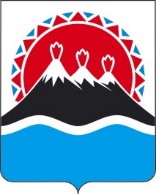 МИНИСТЕРСТВО ФИНАНСОВ КАМЧАТСКОГО КРАЯПРИКАЗг. Петропавловск-КамчатскийВ соответствии с частью 3 Порядка внесения изменений в перечни главных администраторов доходов краевого бюджета, главных администраторов доходов бюджета территориального фонда обязательного медицинского страхования Камчатского края, главных администраторов источников финансирования дефицита краевого бюджета, главных администраторов источников финансирования дефицита бюджета территориального фонда обязательного медицинского страхования Камчатского края, утвержденного постановлением Правительства Камчатского края от 30.12.2021 № 595-П ПРИКАЗЫВАЮ:1. Внести в перечень главных администраторов доходов краевого бюджета, утвержденный постановлением Правительства Камчатского края от 27.12.2021                     № 581-П «Об утверждении перечней главных администраторов доходов краевого бюджета и главных администраторов источников финансирования дефицита краевого бюджета» следующие изменения:1) дополнить кодами бюджетной классификации Российской Федерации следующего содержания:«2 02 25511 02 0000 150 Субсидии бюджетам субъектов Российской Федерации на проведение комплексных кадастровых работ»;«2 18 60010 02 0000 150 Доходы бюджетов субъектов Российской Федерации от возврата прочих остатков субсидий, субвенций и иных межбюджетных трансфертов, имеющих целевое назначение, прошлых лет из бюджетов муниципальных образований». Главным администратором указанных доходов считать Министерство имущественных и земельных отношений Камчатского края, код главного администратора доходов 822; 2) дополнить кодом бюджетной классификации Российской Федерации                     «1 16 01156 01 0000 140 Административные штрафы, установленные главой 15 Кодекса Российской Федерации об административных правонарушениях, за административные правонарушения в области финансов, связанные с нецелевым использованием бюджетных средств, невозвратом либо несвоевременным возвратом бюджетного кредита, неперечислением либо несвоевременным перечислением платы за пользование бюджетным кредитом, нарушением условий предоставления бюджетного кредита, нарушением порядка и (или) условий предоставления (расходования) межбюджетных трансфертов, нарушением условий предоставления бюджетных инвестиций, субсидий юридическим лицам, индивидуальным предпринимателям и физическим лицам, подлежащие зачислению в бюджет субъекта Российской Федерации». Главным администратором указанных доходов считать Контрольно-счетную палату Камчатского края, код главного администратора доходов 802;3) дополнить кодом бюджетной классификации Российской Федерации                      «2 19 25086 02 0000 150 Возврат остатков субсидий на реализацию мероприятий, предусмотренных региональной программой переселения, включенной в Государственную программу по оказанию содействия добровольному переселению в Российскую Федерацию соотечественников, проживающих за рубежом, из бюджетов субъектов Российской Федерации». Главным администратором указанных доходов считать Министерство труда и развития кадрового потенциала Камчатского края, код главного администратора доходов 829.2. Настоящий приказ вступает в силу после дня его официального опубликования и распространяется на правоотношения, возникшие с 1 января 2022 года.[Дата регистрации]№[Номер документа]О внесении изменений в перечень главных администраторов доходов краевого бюджетаМинистр финансов Камчатского края[горизонтальный штамп подписи 1]А.Н. Бутылин